Географические координатыЧто такое координаты и для чего они нужны? На уроке «Географические координаты» в Музее космонавтики обучающиеся помогут космонавту, совершившему нештатную посадку, определить его местоположение. В ходе выполнения заданий обучающиеся узнают, где находятся космодромы и как осуществлялось дистанционное управление аппаратом «Луноход-1». Маршрут урокаВводная частьЧасть 1. Зал «Космонавтика – человечеству».Часть 2. Зал «Международный космический парк».Часть 3. Зал «Международное сотрудничество».Часть 4-5. Зал «Исследование Луны и планет Солнечной системы».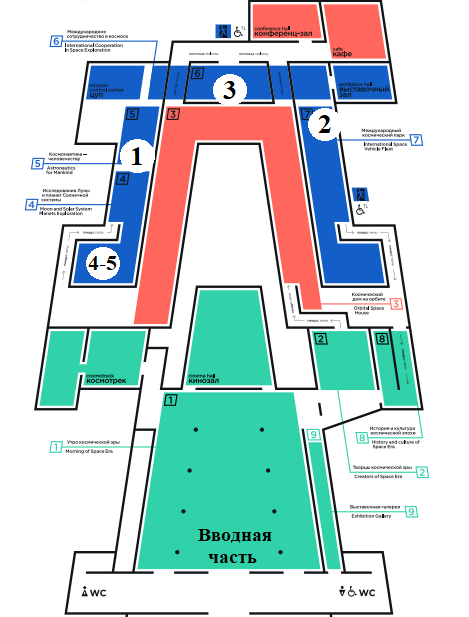 Возможный сценарий урокаПредварительный этапПеред выездом в музей обязательно проведение инструктажа по правилам дорожного движения и правилам поведения в общественных местах со всеми обучающимися. Обязательно оформление записи в журнале регистрации инструктажа. Поездка обучающихся в музей возможна только в сопровождении сотрудников образовательной организации (количество сопровождающих зависит от размера группы, выезжающей в музей). Педагог, учитывая особенности каждого класса, может варьировать задания, их количество и этапы урока.Урок предполагает работу обучающихся с картами. Учитель может воспользоваться картами, размещёнными в архиве урока (документ task1), и распечатать их в нужном количестве. Также обучающиеся могут обращаться к атласам.  Вводная часть(Вход в зал «Утро космической эры»)Сбор учеников, приветствие, знакомство с правилами поведения в музее, обозначение темы урока, инструктаж: порядок работы с экспозицией, правила заполнения рабочих листов. Основной вопрос: почему мы проводим урок на тему «Географические координаты» в музее космонавтики?Часть 1. Понятие географических координат(Зал «Космонавтика – человечеству»)На данном этапе важно определить знания школьников по теме урока, вспомнить основные понятия. Обучающиеся изучают глобус, беседуют с учителем, работают с картами, выполняют задания из рабочей тетради (часть1).Вопросы: что такое географическая широта? Что такое географическая долгота? Что такое географические координаты? Школьники получают послание космонавта и ставят перед собой цель на урок – помочь определить его местоположение. В ходе выполнения заданий обучающиеся заполняют географические координаты местонахождения космонавта. Часть 2. Космодромы на карте(Зал «Международный космический парк»)Работа с картой. Выполнение заданий из рабочей тетради. Школьники изучают экспонаты, беседуют с учителем. Экспонаты: макет стартового комплекса космодрома «Байконур», макет космодрома Куру, макет космодрома им. Д. Кеннеди. Основные вопросы: что такое космодром? Как определить географическую координату объекта? Обучающиеся выполняют задания в рабочей тетради (часть 2), определяют географические координаты космодромов на карте. Часть 3. Международное сотрудничество(Зал «Международное сотрудничество»)Школьники изучают спускаемый аппарат космического корабля «Союз-37», беседуют с учителем. Вопрос: как определить географическую координату объекта? Обучающиеся выполняют задания из рабочей тетради (часть 3), определяют географические координаты Вьетнама на карте. Часть 4. Место управления луноходом(Зал «Исследование Луны и планет Солнечной системы»)Школьники изучают макет «Лунохода-1» и пульт управления аппаратом, беседуют с учителем. Основные вопросы: как велось управление луноходом? Как определить географическую координату объекта? Обучающиеся работают с картой, выполняют задания из рабочей тетради (часть 4), определяют географические координаты места управления луноходом – города Симферополя. Завершающий этап, рефлексияЧасть 5. Географически-космический кроссвордОсновные вопросы: что такое географическая долгота и широта? Что такое географическая координата? Что такое экватор и меридиан? Какой меридиан является нулевым? Почему важно уметь определять географические координаты объектов? Обучающиеся заполняют кроссворд, определяют и записывают географические координаты нештатно приземлившегося космонавта. Работают с картой, определяют город приземления. В конце урока школьники отвечают на вопросы учителя и повторяют пройденный материал. 